ОТЧЁТО Фестивале Боевых Искусств «GOLDEN GATE BULGARIA», Европейский этап Турнира «TIME to FIGHT», дисциплина «GRAPPLING ADCC» среди мальчиков и девочек (8-9 лет).В г. Варна, Болгария 24 - 27 июня 2014г. прошел Фестиваль Боевых Искусств «GOLDEN GATE BULGARIA», Европейский этап Турнира «TIME to FIGHT», дисциплина «GRAPPLING ADCC». Эти соревнования собрали спортсменов из 5 стран, всего 85 спортсменов и 6 судей. Итоги Первенства среди мальчиков и девочек 8-9 лет:                          Список призеров				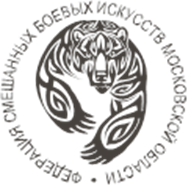 Европейского этапа Турнира «TIME to FIGHT», дисциплина «GRAPPLING ADCC» среди мальчиков и девочек 8-9 лет24 - 27 июня 2014 г.                                                                                                                       г. Варна                      Список призеров				Европейского этапа Турнира «TIME to FIGHT», дисциплина «GRAPPLING ADCC» среди девочек 8-9 лет24 - 27 июня 2014 г.                                                                                                                       г. ВарнаВ общекомандном зачете победителем стала команда России, второе место – команда Болгарии и третье место – команда Украины.Весовая категорияМестоФамилия, имя победителяРегион25 кг1SAPARAI ERNESTRUSSIA25 кг2SANAEV ILYARUSSIA25 кг3BELOMYTTSEV ILYARUSSIA+42 кг1PAMUZHAK PETRRUSSIA+42 кг2+42 кг3Весовая категорияМестоФамилия, имя победителяРегион+42 кг1VALCHUK EKATERINARUSSIA+42 кг2+42 кг3